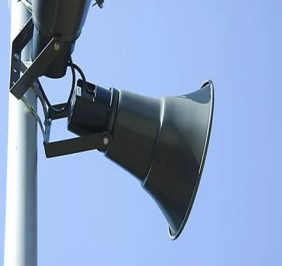 Звуки  сирены означают  предупредительный сигнал – «ВНИМАНИЕ ВСЕМ!»Действия по сигналу – включить радио и телевизоры для прослушивания  экстренного сообщенияСИГНАЛЫоповещения и действия по ним при угрозе и возникновении чрезвычайных ситуаций СИГНАЛЫ ГО «ВНИМАНИЕ ВСЕМ!»в военное время